دانشگاه بين المللي امام خميني(ره)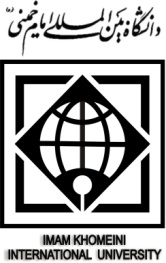 معاونت آموزشي- حوزه تحصيلات تکميليفرم شماره 33	فرم گواهی حضوردر جلسات دفاعیه (کارشناسی ارشد)	* تایید حضور دانشجو توسط نماینده تحصیلات تکمیلی فقط در جلسه دفاع اعتبار دارد.دانشگاه بين المللي امام خميني(ره)معاونت آموزشي- حوزه تحصيلات تکميليفرم شماره 33	فرم گواهی حضوردر جلسات دفاعیه (کارشناسی ارشد)	* تایید حضور دانشجو توسط نماینده تحصیلات تکمیلی فقط در جلسه دفاع اعتبار دارد.	